InformatykaDzień dobry Klaso Siódma!Na dzisiejszej lekcji informatyki powtórzymy podstawowe wiadomości z programowania w języku Scratch. W następny poniedziałek wykonamy pracę na oceny.Otwórzcie stronę https://scratch.mit.edu/ i wykonajcie kilka ćwiczeń:Utwórz program, w którym duszek przejdzie z lewego górnego rogu sceny do prawego dolnego rogu, rysując kolorowy wzorek.Uzupełnij poniższy program tak, aby rysował kolorowy sześciokąt foremny (nie musisz dokładać żadnych dodatkowych bloczków).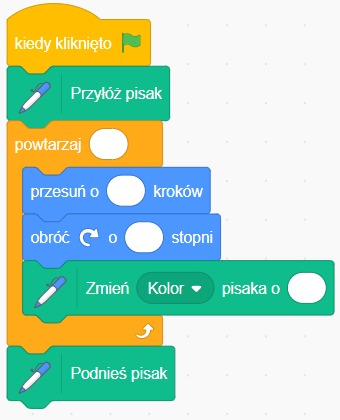 Utwórz program obliczający średnią arytmetyczną trzech liczb podawanych przez użytkownika z klawiatury. Możesz wykorzystać poniższy segment do budowania programu: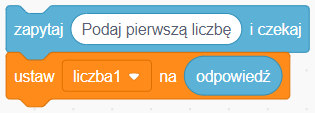 Plików z dzisiejszych zajęć nie odsyłajcie do oceny. Potraktujcie te zadania jako przygotowanie do pracy przyszłotygodniowej. Gdybyście mieli jakieś problemy to napiszcie wiadomość e-mail. Postaram się pomóc. Powodzenia!